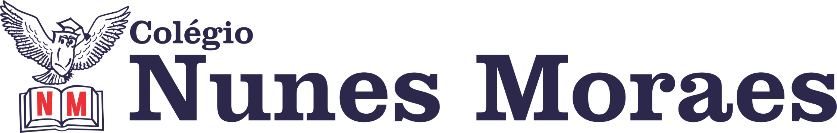 “BOM DIA! Possível é tudo aquilo que cabe dentro de uma esperança.”Boa quarta-feira!1ª aula: 7:20h às 8:15h – HISTÓRIA – PROFESSORA: ANDREÂNGELA COSTAO link será disponibilizado no grupo de whatsApp dos alunos.1º passo: Assista à aula pelo Google Meet.Caso não consiga acessar, comunique-se com a Coordenação e assista a videoaula a seguir.Obs: o aluno que não conseguir acessar a videoconferência na plataforma Google Meet, deve fazer o seguinte: Assista ao vídeo presente no link: https://youtu.be/x9uMH6CRgNk2º passo: correção da atividade que você realizou no contraturno escolar. Livro SAS. página 63 (questão 3) e página 68 (questão 3).3º passo: Aplicação e correção de exercícios: Livro SAS, págs. 65 (questão 1) e (questão 2). Obs: os alunos que não conseguiram acessar a aula no Google Meet, conferir suas respostas para essas questões no gabarito da plataforma SAS.4º passo: Envie foto da atividade realizada para COORDENAÇÃO . Escreva a matéria, seu nome e seu número em cada página.
5º passo: Resolva a atividade no contraturno escolar. Livro SUP. página 83 (questão 6) e (questão 7).Durante a resolução dessas questões o professora Andreângela vai tirar dúvidas no chat/whatsapp (992743469)Faça foto das atividades que você realizou e envie para coordenação Eugênia (9.91058116)Essa atividade será pontuada para nota.2ª aula: 8:15h às 9:10h – PORTUGUÊS – PROFESSORA:  MONNALYSAO link será disponibilizado no grupo de whatsApp dos alunos.1º passo: leitura texto páginas 19 e 20 (SUPLEMENTAR).2º passo: resolução páginas 21 e 22 (q. 1 a 5).LINK EXTRA PARA ASSISTIR CASO A AULA AO VIVO APRESENTE PROBLEMAS:https://www.youtube.com/watch?v=n7HMKdvvXjQ&feature=youtu.beDurante a resolução dessas questões o professora Monnalysa vai tirar dúvidas no chat/whatsapp (991839273)Faça foto das atividades que você realizou e envie para coordenação Eugênia (9.91058116)Essa atividade será pontuada para nota.

Intervalo: 9:10h às 9:30h3ª aula: 9:30h às 10:25 h – GEOGRAFIA – PROFESSOR: ALISON ALMEIDAO link será disponibilizado no grupo de whatsApp dos alunos.1º Passo: Faça a leitura das páginas 49 e 50 (SAS)2º Passo: Para acessar essa aula acesse o link do Google Meet.3º Passo: Quando o professor solicitar copie as questões abaixo no caderno e responda:4º Passo: Acompanhe a correção pelo Google Meet.ATENÇÃO!!!Caso não consiga acessar a vídeo chamada pelo Google Meet comunique a coordenação e assista a vídeo aula disponível no link abaixo:https://youtu.be/bUZt3WRa5P8Durante a resolução dessas questões o professora Alison vai tirar dúvidas no chat/whatsapp (991074898)Faça foto das atividades que você realizou e envie para coordenação Eugênia (9.91058116)Essa atividade será pontuada para nota.4ª aula: 10:25h às 11:20h –PORTUGUÊS- PROFESSORA:MONNALYSAO link será disponibilizado no grupo de whatsApp dos alunos.1º passo: explicação e resolução páginas 23 e 24 - questões 6, 7, 9, 10, 11 e 12. (SUPLEMENTAR).LINK EXTRA PARA ASSISTIR CASO A AULA AO VIVO APRESENTE PROBLEMAS: https://www.youtube.com/watch?v=gWiuNVdV-18&feature=youtu.beDurante a resolução dessas questões o professora Monnalysa vai tirar dúvidas no chat/whatsapp (991839273)Faça foto das atividades que você realizou e envie para coordenação Eugênia (9.91058116)Essa atividade será pontuada para nota.O que é o sistema solar?Explique de forma resumida a formação do Sistema Solar.ExpliquePlanetas RochososPlanetas GasososPARABÉNS POR SUA DEDICAÇÃO!